Personalitöö tehniline administreerimine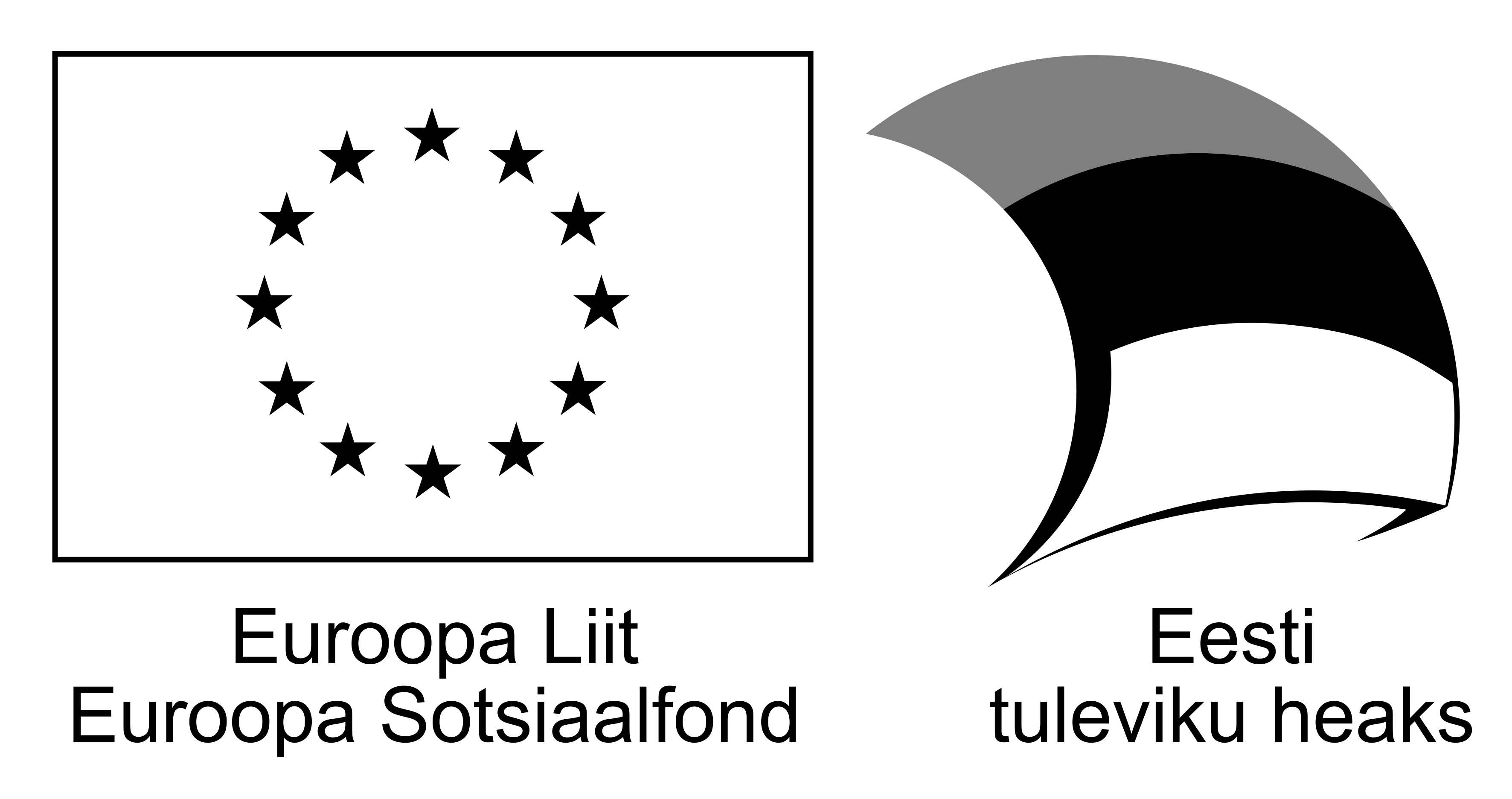 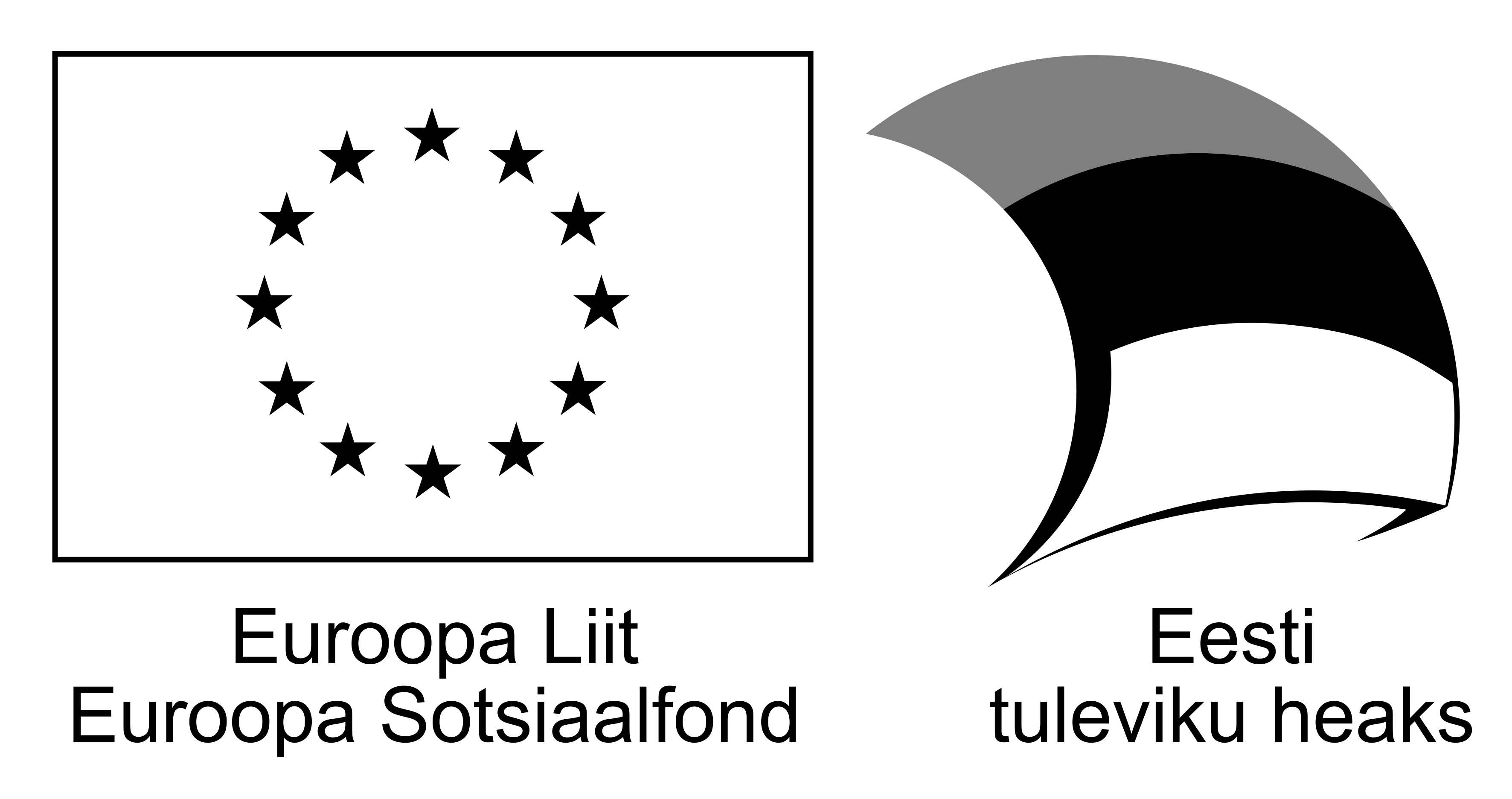 Kirjamalli loomineHeikki Eljas - heikki@tmk.edu.ee http://materjalid.tmk.edu.ee/heikki_eljashttp://www.tmk.edu.ee/~heikki WordPerfect, MS Office, LibreOffice al 1994. a Teksti sisestamise reeglidNB! Videote vaatamiseks vajalik flash-playeri olemasolu arvutis.http://materjalid.tmk.edu.ee/heikki_eljas/Tekstitootlus/MSWord2000/Reeglid.pdf http://materjalid.tmk.edu.ee/heikki_eljas/Reeglid (NB! Video) Kujundusvõtted ja dokumendi struktuurhttp://materjalid.tmk.edu.ee/heikki_eljas/Tekstitootlus/MSWord2000/Kujundusvotted.pdf http://materjalid.tmk.edu.ee/heikki_eljas/Tekstitootlus/Dokstruktuur/Dokumendi_struktuur.pdf Hiireta töö ja kiirkäsud http://materjalid.tmk.edu.ee/heikki_eljas/Tekstitootlus/MSWord2000/Kiirkasud2000.pdfhttp://materjalid.tmk.edu.ee/heikki_eljas/Hiireta/Kaasaskantav tarkvara http://materjalid.tmk.edu.ee/heikki_eljas/PIR/Pilvetarkvaradrive.google.com – ühisdokumendid, küsitlused (Form)doodle.com – kohtumiste kokkuleppiminegoo.gl - veebilinkide lühendajad: bit.ly jt Word 2010 kohandamineArendaja nupuriba ja makrode loomine: http://materjalid.tmk.edu.ee/heikki_eljas/Tekstitootlus/Videojuhendid/makro-10-et.swf Automaatkorrektuuri kohandamineFireFox, RSS vood Lehitseja kohandamine: Eesti keele speller, Flashblock jptOtsingud ja keskmine hiireklikk „Elusad“ järjehoidjad (live bookmarks)Sisukordade, loetelude loomine Sisukord, märksõnastik, selede loend, ristviited jm Failiformaadid - Word2007/2010 vs OpenOffice.org 3.0 (nüüd LibreOffice) ISO vs Ecma standard http://opendocumentfellowship.com/introduction/odf_vs_oxml (ik)http://et.libreoffice.org/esilehtPiltide hankimine .docx või .odt failist: nimeta fail ümber .zip failiks, paki .zip fail lahti, leia kataloog media, milles on kõik pildidDokumendipõhja ehk malli koostamine Avalduse kaitstud malli näide kaustas: http://materjalid.tmk.edu.ee/heikki_eljas/Pt-teh-admin/ Kirjamalli loomine: http://materjalid.tmk.edu.ee/heikki_eljas/Kirjamall/ 
NB! Standardi muutused.Kirjamall WordigaKirjamall Writeriga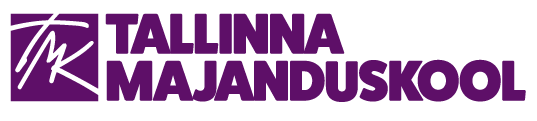 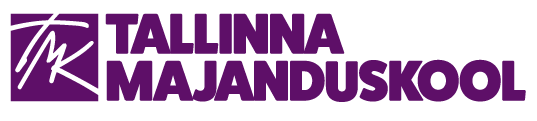 